《俱舍论》第41课笔录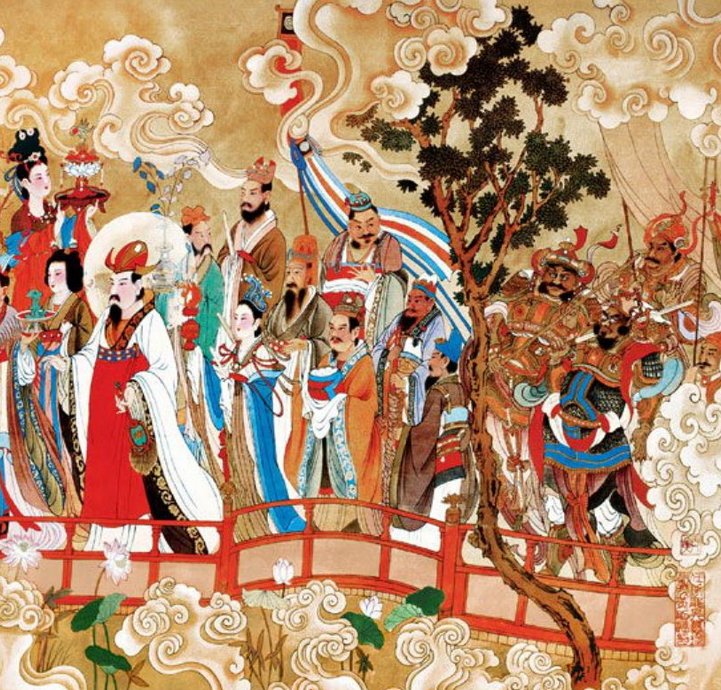 诸法等性本基法界中，自现圆满三身游舞力，离障本来怙主龙钦巴，祈请无垢光尊常护我。为度化一切众生，请大家发无上的菩提心！发了菩提心之后，今天我们再一次一起来学习世亲菩萨造的《俱舍论》。己二、与地不连：彼上诸天无量殿，如是欲天如是行：二二相交抱执手，发笑目视而行淫。如满五岁之孩童，直至达到十岁间，转生彼处色界众，身体圆满著衣生。“彼上诸天无量殿”，是和前面内容关联的，即与地不连的天界。从“如是欲天如是行”到“发笑目视而行淫”之间是宣讲欲天行淫的情况，不一定只是与地不连的，与地相连的天界也在这里。“如满五岁之孩童，直至达到十岁间”，宣讲的是从四大天王天到他化自在天之间的化身刚刚产生时，身体有多大。“色界众，身体圆满著衣生”，这是讲色界众生一生下来的时候，身体是圆满的，而且是穿着衣服而产生。颂词主要有这几点意思。第一，彼上诸天无量殿，真实地宣讲了与地不连的情况。因为四大天王天和三十三天两个欲界天和须弥山相关、与地相连；三十三天以上叫做空居天，空居天与地不连，已经是依靠虚空而住。三十三天上面是离诤天，就是离开了争斗。因为三十三天还要和阿修罗作战，所以四大天王天也会卷入天人和阿修罗的战争。有一种说法是，阿修罗住在海下面，他们从下面往上攻，天人有四层防线。首先是持盆药叉，然后是持鬘药叉、常醉药叉，再往上是四大天王。如果攻到第一层就被打退了，上面的天人就不用参与战争了。有时阿修罗的力量很大，一层一层攻上来，四大天王也要参与战斗，如果四大天王没有守住，阿修罗还会往上打，帝释天就要应战。因此四大天王天、三十三天都是和阿修罗有争斗的。如果天界也是这样，人间更加会有争斗了。离诤天以上离开了争斗，这方面的痛苦已经没有了。和阿修罗作战毕竟也是一种痛苦的事情。夜摩天也叫离诤天，已经没有了争斗。离诤天也叫双胞天，天子、天女都是是孪生的。离诤天往上是兜率天，也叫兜率陀天。兜率天有殊胜的喜乐，五种妙欲特别圆满。一种说法是，此处对于五欲有一种满足，相当于知足的感觉，还有一种说法，因为这里妙欲特别丰盛，所以他们对现在的生活特别满意，觉得没有什么欠缺叫做喜足。虽然兜率天是欲界天，但是兜率天中经常有以最后有菩萨为主的大菩萨等修行者聚集在一起，比如释迦牟尼佛成佛之前在兜率天居住了很长时间。以前在迦叶佛时代，释迦佛死后转生到兜率天，于很长时间中在兜率天为天人宣讲大乘佛法。按照大乘说法是十地菩萨，从小乘的角度来讲他还是一个凡夫。如果从十地菩萨的角度来讲，他的眷属不一定全是凡夫的天人，肯定会有九地菩萨、八地菩萨、七地菩萨等大菩萨，有时候我们从释迦牟尼佛的传记也可以看出来。释迦牟尼佛要到南瞻部洲成佛，就把位置交给了弥勒菩萨。现在是弥勒菩萨在兜率天安住、宣讲正法。汉地的虚云老和尚的传记中记载，他也是转生到兜率天；玄奘法师临近涅槃时，弟子问他能不能往生兜率天，他说一定能转生，去世之后直接转生到兜率天。还有格鲁派的创始者宗喀巴大师也是发愿往生兜率天，弥勒菩萨和很多大菩萨在兜率天，一方面可以在弥勒菩萨面前听法，一方面也能够教化他们各自的所化。很多格鲁派修行者因为宗喀巴大师发愿往生兜率天，所以他们也跟随发愿往生兜率天。去了之后，一方面可以依止弥勒菩萨，一方面也可以依止宗大师。因为他们有不同法缘的缘故，所以在兜率天中也可以听闻大乘佛法。很多菩萨在里面广转法轮，也是补处安住的地方。在有些汉地的说法中，兜率天有兜率外院、兜率内院等等，其他的地方我留心看了一下，没有明显的外院内院的说法。汉传佛教这个说法很肯定，有外院、内院的差别。外院主要是欲界天人享受的地方，内院才有佛法。兜率天往上叫做化乐天。为什么叫化乐呢？因为欲妙、快乐可以自己幻化，想要什么可以自己幻化出来，然后再去享受幻化，所以叫做化乐天。下面的兜率天、夜摩天、三十三天等天界，都是以前你有什么业，现在就享受这些现成的五欲。化乐天是你想要什么可以随心所欲幻化什么，不受局限。虽然下面的兜率天等天人也很满足，有很多快乐，但毕竟是享受以前的业形成的福报，有一定的局限性。化乐天是你想要什么，就可以幻化出来什么。化乐天，还有上面的他化自在天，好像都是随着自己的思想想什么就幻化什么。如果转生到化乐天，因为有想要幻化的思想，可能也是比一般天人的想法多了很多。有些人会想，如果没有什么想法，在化乐天好像没有什么化的，或者没想到什么很好的东西，化了一般的东西出来，好像也没有什么很大的福报。其实转生到这个地方福报很大，他们想要幻化的想法，都是深层次、很广大的五欲，能够想到，我要享受这个、享受那个。再往上就是欲界第六天，最后一层天他化自在天。他化自在天在化乐天的基础上，化乐天还要自己幻化。他化自在天不需要自己幻化了，想要的什么东西其他人帮他化出来，然后他享受就行了。他化自在天从福报来讲非常圆满，据说是魔王波旬住在他化自在天。如果魔王波旬住在他化自在天，也说明他的福报特别大。注释当中也顺便讲了诸天的颜色，天人的肤色是什么样的？“诸天的颜色为白、红、黄”，就是说天人的肤色有白色、红色、黄色。欲界天再往上就是色界天，前面我们已经学习过梵众天、梵辅天、大梵天等等，也详细的解释了色界十七天，这里就不再解释了。最高达到色究竟，再往上就没有了，虽然还有无色界，但是无色界没有处所。并不是色究竟天再往上，就像这个地方一层层往上走一样，这些叫做空居天。第二，如是欲天如是行，二二相交抱执手，发笑目视而行淫。因为欲界天毕竟是以欲界为主，欲界主要是欲妙，除了五欲妙以外还有一个主要的有别于色界的特点，就是淫欲。有些地方说是否离开欲贪主要的考核标准就是有没有离开淫欲心。虽然色界也有贪，都是为什么不叫欲界贪？一方面来讲他们安住禅定的缘故，对于五欲方面没有执著；还有一方面断除淫心和淫行的缘故得到色界定，才能转生色界。首先要调伏粗大的淫欲心才能得到色界定，然后要转生色界天也必须要调伏内心中的淫欲心和行为。因为欲界没有，所以欲界六天中都有行淫的情况。《俱舍论》中，此处也是介绍了一下欲界六天各自行淫的情况。二二相交抱执手，发笑目视而行淫，“二二相交”，第一个“二”应该理解成四大天王天和三十三天两个天。“二相交”就讲到和人间一样，男女二根相交才能圆满行淫。然后是“抱执手”，“抱”是讲到在夜摩天不需要像人间、四大天王天、三十三天一样，男女二根相交才能行淫，天子和天女拥抱就可以达到行淫的目的。兜率天是“执手”，男女之间握手就可以行淫；化乐天是“发笑”，男女互相看到之后，有了淫欲心就会有热恼，怎样行淫消除热恼呢？就是相互发笑，笑一下就可以了。他化自在天“目视”就可以了，连笑都不需要，只要相互看一下就达到了行淫的目的。以上是欲界天六种行淫的情况，有些和人间相同，有些和人间不同。修行的时候也有这样的情况，男人和女人互相看到之后有时就生起贪心了，开始微笑，进一步和对方执手、拥抱，继而二根相交，这些一步一步都和淫欲有关。有些大德针对欲界修行人，也说过最好断除对于异性的目视、发笑，从这个角度来讲这些都和淫欲有关。除了男女二根相交以外，拥抱、执手的时候内心也会产生淫欲心。虽然人间没有认为目视是行淫的行为，但是以天界的情况来看也是包括在里面的。如果要断除淫念，或者细微的淫欲。从防微杜渐的角度，目视也是要尽量断除的。其他注释中，有些大德有一种不同的解释。六欲天行淫时都需要男女二根相交。为什么这里讲到的是拥抱、执手、发笑等呢？拥抱、执手、发笑是指时间的，全部都要男女二根相交。如果是夜摩天需要拥抱这么长时间就可以了；如果是兜率天需要相当于握手的时间就可以了；如果是化乐天相互看一下，这么短时间就可以了。把目视、发笑、执手、拥抱全部解释为时间，就是拥抱一次或者握一次手的时间。以前在有部的其他注释中，比如《顺正理论》等，也有这样的解释方式。不管怎么样，欲界有淫欲的心和行为。因为这个缘故出不了欲界，不能到达色界。色界对这些厌离了，修持清净的梵行，生起禅定心，或者转生色界。第三，如满五岁之孩童，直至达到十岁间。讲到了天子天女降生的情况。注释中讲了，虽然四大天王天、三十三天是男女二根相交而行淫，但是他们不会出精液。为什么呢？因为天人的饮食中没有产生精的元素，他们是出气。如果在人间必须要有不净的种子才能产生小孩，天界不出精，只是出气，孩子怎么降生呢？前面我们讲过天界都是化生，有些天子在自己怀里、膝盖上面，看到一些投生天界的人突然在他们身上化生出来。因为在他们身上化生出来的缘故，他们执著为这是我的天子、天女等等，也有父亲、母亲的说法。主要是投生在谁身上，就说是他的孩子。从四大天王天到他化自在天之间化生的小孩，他们的身高是多少呢？如满五岁之孩童，直至达到十岁间。四大天王天的小孩出生时，相当于人间五岁的小孩这么大，他们长得特别快，在很短的时间中就长得和父母一样高，生下来很大长得也很快。三十三天化生的婴儿像六岁孩童，夜摩天像七岁孩童，兜率天想八岁孩童，化乐天像九岁孩童，他化自在天像十岁孩童。这就是欲界天人刚刚产生时的身量。“转生彼处”就是通过化生这样的方式，五岁到十岁之间的身量转生彼处，在这里可以断句。这是欲界的情况。第四，色界众是什么情况呢？色界众是身体圆满著衣生，色界化生的新天子身体圆满。化生之后身量都是一样高的，没有什么五岁或者十岁之间，突然间长大的情况。假如色界的天人本身就是一由旬高，化生的时候也是一由旬高，身体是圆满的。然后“著衣生”，他们是穿着衣服化生的，也是穿着衣服而死的，为什么呢？因为前面讲过他们断除了淫欲心，有惭愧心的缘故，所以穿着衣服而生，也是穿着天衣而死。有些注释附带宣讲了天界的语言，天界到底说什么语言呢？有些注释中说天界说的是中印度的梵语，我们的汉语到了那里不管用，说了别人也听不懂，没有其他的语言都是说中印度的梵文。有些地方说，转生到天界不用学习，只要一转生就能够沟通，否则就很麻烦。如果印度人转生了不用学了，本来就是说他们的母语。如果汉族人、藏族人转生到天界，就要进入学习班，补习一下语言，然后才能进入天界和他们交流，不需要这样的，一转生就会说这样的语言。丁二、彼等之广述：三种生起贪欲者，即指一切欲天人。三种生起安乐者，三禅之中共九地。犹如从彼至下量，尔后向上亦复然，除依神变与他者，彼等不得见上界。四大部洲与日月，须弥山王及欲天，梵天世界一千数，许为小千之世界，彼之千数承许为，二千中千之世界，彼之千数三千界，同时坏灭一同生。这是对上面的问题进一步的阐释。前两句讲到了佛经中的三种贪欲是什么，《俱舍论》中解释了很多佛经中的名词。我们在佛经中看到三种贪欲，或者下面的三种安乐，可能就会按照自己的理解去乱解释。《俱舍论》此处解释了佛经中讲的三种贪欲、三种安乐。有些地方说三种贪欲和三种安乐主要是《阿含经》中的一些术语。因为佛陀宣讲经典的时候，只是把术语一一列出来，后边也不解释。在有些论典中列出来，后面就要解释三种贪欲、三种安乐都是什么。此处就是对佛经中讲的三种贪欲做了解释。“即指一切欲天人”，欲天和人；三种生起贪欲者就是所享用的这些欲妙有三种情况。第一种是人间的欲妙安乐，享用色声香味触的欲妙，这是人间的。还有天界的四大天王天、三十三天，还有夜摩天、兜率天等等到这里为止，他们所享用的欲妙是所谓的异熟生。通过异熟产生，都是前生的善因产生异熟果。他们享用的是以前的异熟因中产生的异熟生的欲妙，这是第一种生起贪欲的对境。第二种享用的欲妙就是化乐天。刚刚我们前面学习了，化乐天是自己幻化欲妙享受，不是享受以前的因形成的东西，他可以马上幻化出一个新的出来。第三种是他化自在，自己不需要幻化，他想要的东西由其他人帮自己幻化，自己享用他人幻化的东西就可以了。“三种生起安乐者”，主要是“三禅之中共九地”，这不是欲界，是色界中的一二三禅，每一禅都有三个地。比如初禅中有梵众天、梵辅天、大梵天，我们前面讲色界时也提到过。三禅每一禅有三地的缘故，共有九地，有三种安乐。第一种安乐是在初禅的三个天中，享用的是离开欲界的安乐。我们觉得欲界的安乐这么圆满，色声香味触的享受特别好，似乎离不开这些，这里也恰恰说明了一个问题。色界天人正是因为离开了现在我们牢牢执著的欲界五妙欲，才感到非常的安乐，所以除了这些粗大的欲妙之外，还有细微的快乐。比如人间的禅悦，就是你在打坐时得到深细的来自于内心的感受。如果你感受过禅悦，就会对外界这些粗大的欲妙的兴趣索然，乃至于根本没有兴趣。色界天首先修持的时候，就是因为厌离欲界的欲妙，他的心一定要耽著，身体要去享用等等，觉得特别的烦，就想寻找一种更细微、稳定、发自内心的安乐，所以他就通过修持禅定得到了初禅。转生初禅天界的大梵天，或者梵辅天等，内心安住在色界天的状态，他首先感受到离开了欲界的安乐。第二种安乐是在二禅的三个天中，主要感受的是离开了寻伺，产生了一种很大的喜。因为二禅以上是无寻无伺地，因为离开寻伺，或者他产生了喜心的缘故，所以很欢喜。他有一种喜受。第三种安乐是在第三禅中，第三禅离开了躁动的欢喜心。因为欢喜心是有躁动的，所以到了三禅是心乐受，没有喜受的缘故，心乐受非常稳定，他已经把喜心当成一种过患远离了。因为远离了喜心，他的心特别平静，安住在这样一种状态之中，所以三禅的天人享受没有喜的妙乐。这是三禅之中共九地。“犹如从彼至下量，尔后向上亦复然”，这是讲到天和天之间的距离。从自己的地方往下，“下”的意思就是到海平面有多高离上面的天界就有多高。这里是从海平面开始计算，比如四大天王天上面是三十三天。四大天王天离海平面有多远，离三十三天就有多远，就是按照这个比例计算。四大天王天有四个层级，第四层是四大天王天所住的地方，第四层的天界离海平面四万由旬，离三十三天也是四万由旬，三十三天是八万由旬在山顶，处在在半山腰。往下是四万由旬，往上也是四万由旬。三十三天也是一样的。因为三十三天离海平面有八万由旬，所以往上离夜摩天的距离也是八万由旬。相同的道理，上面是兜率天，兜率天离海平面十六万由旬，它离上面的化乐天也是十六万由旬。再往上也是这样的翻倍地计算，一直要翻到哪里呢？到色究竟天。因为色界都是一层层上去的，只不过这里省略了，没有讲完。我们以四大天王天为例比较的时候，就会知道，主要是海平面到自己的这里有多远，距离上面天界的距离就有多远，越往上离得越远。“除依神变与他者，彼等不得见上界”，一般的人能不能见到上界呢？下面的人不能见上面的，上面的境界更高，福报更圆满。除了有“神变”的人，还有“与他者”的能力，彼等不得见上界。此处讲了两种，有些地方讲的是三种。“除依神变”，虽然你是欲界众生，但是如果得到了神足，或者天眼，就可以通过自己神变亲见天界，就像有神通的阿罗汉或者苦行仙人等等，比如目犍连、舍利弗，经常去天界调化众生。他们有神变可以从欲界到色界，从南瞻部洲到三十三天、四大天王天等等。还有依靠他者，自己没有神变，通过其他人的神变。比如难陀尊者依靠佛的神变来到三十三天见识一下天界的圆满快乐。还有当年须达长者，他在修祇园精舍的时候，由舍利弗尊者监工，他说：“修佛陀精舍的福报很大，你在这里打地基的时候，你在天界的宫殿已经形成了。须达长者说：“我看不到。”舍利弗尊者就给他加持，让他看到了天界的很多种宫殿。舍利弗尊者说：“你可以任意选一个宫殿。”他说：“这么宫殿到底哪一个呢？”尊者说：“兜率天菩萨比较多一点，你可以选兜率天。”他说：“那我选兜率天。”有些地方说他选的是三十三天，他说了这句话的时候其他宫殿都隐没了，他自己选的宫殿特别光辉。这些就是通过他者的神变，可以看到上面天界的情况。还有一种情况是什么呢？这里没有，在其他的注释中说，如果上面的天人下来接你也可以。虽然你是欲界的凡夫人，但是有一个熟人在天界，通过他的能力能够把你接到上面去，这个说法也有。为什么我们看不到四大天王天、须弥山？从这个角度来讲，如果没有神变，和他们的业不相同，没办法看到，也不能到达。下面讲到佛教中三千大千世界安立的方式。什么是三千大千世界呢？“四大部洲与日月，须弥山王及欲天，梵天世界”就是一个世界。首先三千大千最小的基数就是一个世界，一个世界为它的单位。一个世界到底怎么算呢？铁围山中以须弥山为中心，最外围是铁围山，里面有四大部洲、日月。须弥山再往上是六欲天，六欲天上面一个梵天，一个世界的算法最高就到梵天为止，到初禅的梵天，二禅天就不算了，很多地方这样讲的。有些大德说在一千世界中是包括了初禅天，两千大千世界包括二禅天，三千大千世界包括三禅天，也有这样的算法。有些大德驳斥这是没有的。因为在颂词中讲得很清楚，一个世界最高到梵天为止，没有说二禅、三禅、四禅，所以算一个世界的时候，就到梵天为止。从须弥山往上到达梵天为止，到下面四大部洲、铁围山，就是一个世界的量。什么叫做一千小千世界呢？一千个这样的世界许为小乘世界，因为是一千个世界的缘故，所以叫做一千小千世界。然后是中千世界，“彼之千数承许为，二千中千之世界”。两千个中千世界意思是一千个小千世界。前面是以一个世界为基数，一千个这样的世界是一千小千世界。那么二千中千之世界，就是以小千世界为基础，一千个小千世界叫做两千中千世界。这个算法我们一定要知道。中千世界是以小千世界为基础的，累积一千个小千世界，就算两千中千世界。什么叫三千大千世界呢？三千大千世界就是以一个中千世界为基础。一千个中千世界叫做三千大千世界，这就特别多了。这才只是一个三千大千世界，还有无数的三千大千世界。一千个世界叫做小千世界，一千个小千世界叫做两千中千世界，一千个中千世界就叫三千大千世界。中千世界其实就是一千个小千世界，不是两千个中千世界的意思，然后以中千世界为基础，一千个中千世界叫做三千大千世界，这种世界就成了一个天文数字了，称之为三千大千世界。之所以称为三千大千世界，还有一个原因。“彼之千数三千界，同时坏灭一同生”，就是说所有三千大千世界是同时坏灭的。如果在火灾的时候，所有三千世界全部同时烧毁，然后形成的时候，也是三千世界同时产生。因为一起生一起灭的缘故，所以叫做三千大千世界。前面我们讲的三千大千世界是按照算法累积在一起。为什么叫三千大千世界呢？因为小千世界有一千，然后从小千世界到中千世界又有一千，中千世界到大千世界也是一千，三千是这样的意思。今天我们就学习到这里。所南德义檀嘉热巴涅 此福已得一切智托内尼波札南潘协将 摧伏一切过患敌杰嘎纳齐瓦隆彻巴耶 生老病死犹波涛哲波措利卓瓦卓瓦效 愿度如海诸有情